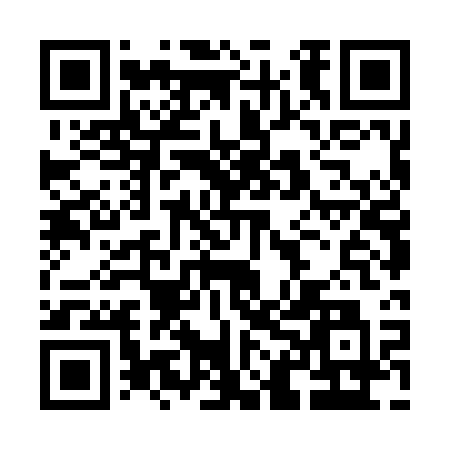 Prayer times for Aguadilla, Puerto RicoWed 1 May 2024 - Fri 31 May 2024High Latitude Method: NonePrayer Calculation Method: Muslim World LeagueAsar Calculation Method: ShafiPrayer times provided by https://www.salahtimes.comDateDayFajrSunriseDhuhrAsrMaghribIsha1Wed4:446:0112:263:406:508:032Thu4:436:0112:263:406:518:033Fri4:436:0012:253:396:518:044Sat4:426:0012:253:396:518:045Sun4:415:5912:253:386:528:056Mon4:415:5912:253:386:528:057Tue4:405:5812:253:376:528:068Wed4:395:5812:253:376:538:069Thu4:395:5712:253:376:538:0710Fri4:385:5712:253:366:538:0711Sat4:385:5612:253:366:548:0812Sun4:375:5612:253:356:548:0813Mon4:375:5612:253:366:558:0914Tue4:365:5512:253:366:558:0915Wed4:365:5512:253:376:558:1016Thu4:355:5512:253:386:568:1017Fri4:355:5412:253:386:568:1118Sat4:345:5412:253:396:568:1119Sun4:345:5412:253:406:578:1220Mon4:335:5312:253:406:578:1221Tue4:335:5312:253:416:588:1322Wed4:335:5312:253:416:588:1423Thu4:325:5312:253:426:588:1424Fri4:325:5212:263:426:598:1525Sat4:325:5212:263:436:598:1526Sun4:315:5212:263:446:598:1627Mon4:315:5212:263:447:008:1628Tue4:315:5212:263:457:008:1729Wed4:305:5212:263:457:018:1730Thu4:305:5212:263:467:018:1731Fri4:305:5212:263:467:018:18